                   RICHARD EXON            519-590-5751, richexon@hotmail.com    TEACHING CERTIFICATIONS & SKILLS:TEFL Certification (  Language Seminars) In Class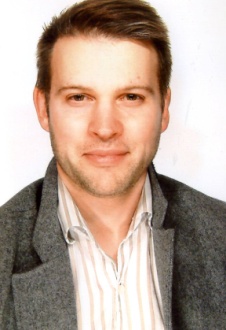 Over 4 years of experience preparing and delivering presentations to business professionals ranging from 19-50 years oldBachelor of  Degree ( B.A) and College Human Resources Management DiplomaDemonstrated communication skills with a proven ability to simplify difficult concepts and legislationPatient and friendly with a desire to experience other culturesCORPORATE EXPERIENCE:RIM (RESEARCH IN MOTION) – Is a global, wireless communications company with over 12,000 employees worldwideRECRUITMENT TEAM LEAD TRAINER – June 2008- PresentResponsible for leading, managing, developing and mentoring a recruitment team of 8 within the Information Technology and Blackberry Service areasPrepare and deliver presentations to CIO Recruitment teamPrepare and conduct bi-weekly recruitment training session on Taleo, staffing updates and communication strategiesDeliver informative presentations and seminars to university students on careers at RIM. Some presentations were to groups as large as 200 peopleTrain and mentor new and existing employees on RIM processes, Taleo as well as interviewing and closing techniquesBuilt pipeline jobs on Taleo, monster and workopolis to attract candidatesEstablished strong relationships with senior management through the successful collaboration on headcount numbers, secondments, non solicit lists and retentionSuccession planning. Discussed and mapped out potential talent of Recruitment Coordinators to move into Junior Recruiter rolesConsult with Recruiters and Human Resources Generalists over headcount plans and numbersConducted and delivered over 6, 360 degree performance evaluations for teamPlan and lead career fares and events to increase talent poolExecute time to fill and aging requisition reports for senior management and consult with recruiters over problem areasResolve hiring manager escalations over recruiters or requisitions RICHARD EXON CONT’DRECRUITMENT SPECIALIST- April 2005- June 2008Managed the full cycle recruitment and selection process for RIM’s Hardware Engineering division. This included: Mechanical Engineering, Audio and Display, Hardware Quality as well Hardware Projects.Account management of over 70 different managers and 40 jobsSourced for engineers via specialized engineering societies, blogs and via AIRSConducted International Recruitment searches via Monster, Workopolis, Taleo and other channels to find qualified candidatesLiaised with immigration lawyers over the recruitment of international candidatesSuccessfully recruited for positions ranging from Audio Engineers to Electrical Engineers and Technical WritersConsistently consulted with hiring managers and agencies over job descriptions, interviews and candidate suitabilityParticipated in numerous career fares and drives within  and Conducted 20-30 behavioral interviews per week and summarized comments into detailed written reportsNegotiated job offers ranging from 40K to 150KConducted proactive searches for candidates via Workopolis, Monster, Taleo and Linkedin Analyzed and rewrote job descriptions to better sell and represent both the position and RIM itselfLiaised with recruitment agencies on hard to fill rolesRECRUITER-  EXECUTIVE CONSULTANTS- 2004 - 2005 AprilIs a full cycle Recruitment Agency specializing in Food and Automotive ManufacturingSHERIDAN COLLEGE- Peer Mentor- 2001-2002POST SECONDARY EDUCATION & COURSES: College- Certificate Human Resources Management- 2002 Learning Seminars- TEFL Certification Bachelor of Arts History Degree- 1999